                    Муниципальное бюджетное общеобразовательное учреждение «Центр образования № 42» (учебный корпус №4))                            Конспект непрерывной образовательной деятельности                                     «Спешите делать добро»                                                 для детей комбинированной группы (6 - 7 лет)                                                                                    ОО      «Речевое развитие»                                                                                                                          ОО «Социально - коммуникативное развитие»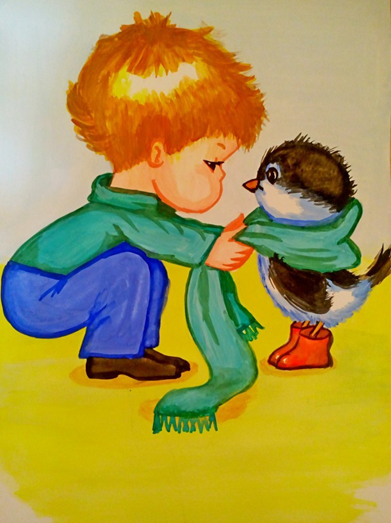              Автор: Алексеева Любовь Анатольевны, воспитатель высшей квалификационной категории                                                                                              Тула                                                                                             2024 годЦель: совершенствование умения  составлять рассказ с наглядной опорой на серию сюжетных картинок, отображающих последовательность событий и являющихся зрительным планом изложения.Задачи приоритетной образовательной области ОО «Речевое развитие»:Обучающие:-  продолжать работу по обучению составлению рассказа по серии сюжетных картинок; - расширять словарный запас воспитанников, умение подбирать  слова – антонимы; знакомства с новыми словами -  добро, зло,  толерантность и их родственными словами,    выводить их в активный словарь;- продолжать развивать связную речь;- формировать коммуникативные способности – вести диалог, выслушивать товарища, не перебивая , высказывать своё мнение, предложение , аргументировать свою точку зрения. Развивающие: -  развивать внимание, слуховую память, творческое мышление.Воспитательные:-  воспитывать умение сопереживать героям картинок, понимать их чувства.ОО «Социально – коммуникативное развитие»:Обучающие: -мотивировать детей на добрые поступки, дать понятие слова "доброта",- развивать  позитивные качества личности (доброжелательности, отзывчивости, тактичности).  - способствовать формированию позитивной позиции по отношению к окружающему миру, людям, себе.Развивающие:- способствовать умению оценивать поведение окружающих и собственные поступки- развивать умение работать совместно, участвовать в одном общем деле и развивать коммуникативные способности детей;-  формировать дружеские отношения в коллективе, способствовать накоплению опыта доброжелательных отношений, отрицательное отношение к грубости, - актуализировать  у детей интерес к самостоятельному решению проблемных ситуаций, познавательные процессы, логическое мышление, сообразительность, находчивость, память.Воспитательные:- воспитывать у детей доброту и уважение к окружающим, способность совершать добрые дела на благо людям;- мотивировать детей на совершение добрых поступков; - побуждать детей быть приветливыми, при общении в детском саду и дома использовать в своей речи «вежливые слова»;- способствовать эмоциональному благополучию и комфорту детей.Задачи в интеграции:«Познавательное развитие»:обучающие: -активизировать знания детей о зле и добре;     -продолжать формировать умение анализировать свою деятельность, выделять удачи и неудачи, понимать причины;развивающие:- закреплять умение взаимодействовать со сверстниками в процессе совместной деятельности, игре;воспитательные: -воспитывать честность , вежливость, доброжелательные отношения друг к другу.«Художественно – эстетическое развитие»:обучающие:- продолжать совершенствовать умения детей при работе с бумагой – использовать знакомые виды работы с бумагой, создавать цветы, используя метод ОРИГАМИ.;развивающие:- закреплять умения обращаться с ножницами, вырезать по контуру;- совершенствовать навык складывания бумаги в разном направлении.;воспитательные:-воспитывать интерес к поделкам из бумаги, аккуратность;-воспитывать чувство товарищества при выполнении совместных работ.ОО «Физическое развитие»:- продолжать развивать общую моторику, координацию движений, слуховое восприятиеЗдоровьесберегающие задачи:- создать психологически благоприятные условия для совместной деятельности, для внутренней закрепощенности детей, творческой свободы;- воспитывать дружеские взаимоотношения детей в игре, в совместной деятельности.Планируемые результаты НОД: дети научились  обдумывать самостоятельно  план  при составление  рассказа по серии сюжетных картинок; научились  видеть не только то, что изображено на картине, но и воображать, «додумывать» предыдущие или последующие события, сопереживать героям картинок;  умеют отличать добрые и плохие поступки, сформировано желание совершать добрые поступки, дружить.Методы и приемы:Традиционные: наглядные – демонстрация презентации  книги  детей подготовительной группы «Наши добрые дела», демонстрация предметов (воздушного шара, шляпы, письмо к детям).словесные – беседа - рассуждение, ответы - рассказы детей;игровые – игровая проблемная ситуация, дидактические, речевые игры и игровые задания;практические – физкультминутка с пальчиковой гимнастикой, согласование движения с речью при чтении стихотворения; различные виды работы с бумагой.Виды детской деятельности: игровая, коммуникативная, познавательная, двигательная.Предварительная и последующая работы:-рассматривание альбомов , картинок «Хорошие и плохие поступки», составление рассказов по серии картинок «Пособие для развития связной речи детей 5 – 7 лет» Боровская И.К., («Дом для скворцов», «Хороший поступок», «Помочь дереву вырасти», «Как ребята подружились» и др.) -беседы о мире, добре, дружбе, взаимоотношениях со сверстниками, с членами семьи, рассматривание фотографий, семейных альбомов, ;- заучивание стихотворение «Наша группа» (автор неизвестен), «Что такое доброта? «(Ирина Полюшко»;-создание совместно с родителями книги «Наши добрые дела» рассказ – описание + рисунок;- участие в акциях «Пристегни самое дорогое», «Покормите птиц зимой», Спешите делать добро»- игровая деятельность:•дидактические игры – «Кто больше?», «Посмотри и расскажи!», «Составь логическую цепочку!», «Что лишнее?», «Кто что делает?»;•речевые игры - «Хорошо – плохо»,  «Скажи по-разному!», «Подбери доброе слова» (подобрать слова антонимы)  «Сказочный герой – добрый или злой?», «Игра ситуация»( анализ положительных и отрицательных ситуаций) •сюжетно-ролевые игры  –  «Моя семья»,  «На границе», «Почта», «Транспорт», «Доктор» и другие.• Проектная деятельность «Волонтёры, кто они?», «Зимующие и водоплавающие птицы Тульской области», «Творчество Л.Н.Толстого учит».•Чтение рассказов Н.Носова «Огурцы», «Заплатка», Л.Н. Толстой «Лев и собачка», К.Д. Ушинский «Слепая лошадь».Толкование народных пословиц:1.Жизнь дана на добрые дела.
2.Доброе слово и железные ворота открывает.3.«Худо тому, кто добра не делает никому».4.«Твори добро, чтобы любя добро тебя нашло, Зла не верши, чтобы тебя не погубило зло».Материалы и оборудование: набор картинок «Пособие для развития связной речи детей 5 – 7 лет» Боровская И.К., шляпа, воздушный шар, набор картинок из книги «Наши добрые дела» (мини картинки добрых дел каждого ребёнка, совместных дел группы детей 6-7 лет). «Добрый человек – не тот, кто умеет делать добро, а тот, кто не умеет делать зло».                                                                                                                                                                                                          (В.О.Ключевский.)Вводная часть (мотивационный, подготовительный этап – создание проблемной ситуации)Основная часть (содержательный, деятельностный этап)Заключительная (итоговая, рефлексивная) часть .Список литературы, интернет ресурсов:https://nsportal.ru/detskiy-sad/scenarii-prazdnikov/2019/01/21/konspekt-razvlecheniya-puteshestvie-v-stranu-dobroty      2.Русские пословицы и поговорки / Москва, СП «Рюрик», 19923.Алексеева М.М. Методика развития речи и обучения родному языку дошкольников / М.М. Алексеева, В.И. Яшина. — М.: «Академия», 2006. — 400 с.4.. Гербова В.В. Составление описательных рассказов. // Дошкольное воспитание. — 1981. — № 9.5. Нищева Н.В. Четыре времени года. - СПб.: ДЕТСТВО-ПРЕСС, 2013. - 31 с.     6. Яшина Б. И. Методика развития речи и обучения родному языку дошкольников: Учеб пособие для студ высш и сред, пед учеб заведений. — 3-е изд., стереотип. — М.: Издательский центр «Академия», 2000. — 400 с.СодержаниеОбразовательная область, вид деятельностиФормы работыНаличие средств у детейОбразовательные задачиМесто расположения детейОрганизационный момент.Сбор детей на занятие под песню  из мультфильма "Тимка и Димка" – «Вместе весело шагать»  слова: Михаила Пляцковсого,  музыка: Борис Савельева)---- Дети в нашей группе дружные, добрые. Чтение  детьми стихотворения                  Наша группа.Дружба крепкая у нас её мы гордимся, Вместе учимся, играем, вместе веселимся.Ну, а если у кого приключиться вдруг беда ,Огорчаться , нет причинМы поможем всем, всегда!Если радость у кого –то - вместе радуемся мы.Потому что , в нашей группе все заботливы, дружны.---- А как вы думаете когда человек совершает добрые дела и поступки, какое лицо бывает у него в эту минуту? (Приветливое, приятное, с добрыми глазами, с улыбкой, с тёплым взглядом.)------Как можно сейчас подарить друг другу добро? Как это сделать? ( Улыбнуться, посмотреть друг на друга ласковым взглядом, взяться за руки, признаться в хорошем настроении) (Дети выполняют)«Социально –коммуникативное развитие» (коммуникативная деятельность)«Речевое развитие» (восприятие художественного текста)«Социально – коммуникативное развитие»Игра, ситуативное общение, чтение стихотворенияИгра на развитие мимикислуховое и зрительное восприятие Тактильное восприятие-вовлечь каждого ребенка в образовательную деятельность, -развивать познавательный интерес;- воспитывать познавательный интерес. Развивать наблюдательность, выразительность движений- мимикиДети постепенно собираются около воспитателя.Стоят по кругу.Стоят около воспитателя.Содержание Образовательная область, вид детской деятельностиФормы работыНаличие средств у детейОбразовательные задачиМесто расположения детейИ сегодня мы поговорим о добре ,расскажем о своих добрых поступках, поможем малышам  составить  рассказы о добрых поступках.2. Добро и зло – они не могут существовать друг без друга. Это очень сложные и неоднозначные понятия. Но повсюду наблюдается одно: зло выставляет себя напоказ и его нельзя не заметить, тогда как добро скромно уходит в тень, и порой начинает казаться, будто его не существует.
Но также давно замечено, что зло, которое ты причинил другому, становится твоим собственным злом, и освободиться от него ты можешь, только претерпев его на себе от другого. То есть пока сам не почувствуешь, как плохо от грубых слов, мелких случайных ссор и обид, не поймёшь, что есть зло.Однако, многие философы сходятся во мнении, что нельзя понять добро, не встретив зло.Вот такие противоречивые мнения, сложные рассуждения, впрочем, и сама жизнь состоит именно из рассуждений, мнений и поступков.- Ребята, а как вы думаете, что такое доброта? Доброта – это чуткость, отзывчивость, душевное расположение друг другу, людям, стремление оказывать помощь, делать хорошие , добрые дела.3. Игра  с мячом: «Замени добрыми словами»(воспитатель бросает мяч ребёнку говорит слово, например, грустный, ребёнок ловит мяч о подбирает слово с противоположным значением – весёлый)Грустный – (весёлый);Злой –(добрый);Огорчать – (обрадовать);Сломать – (починить);Забрать – (отдать);Обидеть – (пожалеть);Враг – (друг);Ругать – (хвалить).Богатый – бедныйВежливый – грубыйУмный – глупыйСмеётся – плачетВесёлый – грустныйМолодой – пожилойДобрый - злой4. Игра «Шляпа волшебника»Обращает внимание детей на шляпу, которая прилетела к нам в группу. Она говорит, что это шляпа доброго волшебника, который лечит больных детей. Он прилетает к больному, надевает ему на голову свою волшебную шляпу, и ребенок моментально выздоравливает, но вот беда, этот волшебник ужасный растеряша. Вот и теперь он потерял свою шляпу и ищет ее уже вторые сутки, а она лежит у нас с вами (воспитатель показывает детям шляпу). Есть только один способ вернуть ее владельцу. Хотите помочь волшебнику и всем больным детям заодно? Нужно заполнить его шляпу вашими  карточками добрых дел, и тогда, пролетая мимо, он заметит ее. Но есть еще одно условие: чтобы шляпа не потеряла свою лечебную силу, карточки нельзя класть просто так. Каждый из вас должен рассказать о своих добрых поступках, делах, и только после этого положить свою карточку, иначе шляпа не будет больше лечить детей.Дети рассказывают о том, что они сделали доброго, хорошего и кладут карточки в шляпу.5. Физ. минутка Чтение стихотворения сопровождая движениями.Что такое доброта? (Ирина Полюшко)Что такое доброта?Вымыть миску у кота, (показ миски, движениями руки показать мытьё посуды)Напоить водой цветок( показ руками лейки, полив цветка)(Он ужасно одинок),Починить сестре игрушку, (кулачок на кулачок – ремонт игрушки)Пропустить вперёд старушку, (шагать)Грусть лечить любви словами,(обнять своё тело руками)Помогать усталой маме,А девчонке незнакомой (изобразить , портфель несёт, шагать)Донести портфель до дома.От тепла и доброты (пальцами изобразить сердечко)Распускаются цветы, (Пальцы рук вместе – изображают бутон, постепенно пальцы отводим  в стороны- цветок)Согревает всех она, (кладём друг другу руки на плечи)Словно лучик из окна. (руки вверх, в стороны)6. Игра «Паровозик из картинок"Воспитатель обращает внимание на интерактивную доску, на экране появляется запись с просьбой, из которой ребята узнают, что дети младшей группы попросили помочь им собрать картинки по порядку. Воспитатель  предлагает конверты с набором картинок (4-5 наборов).Дети объединятся в группы по 4 человека.- 7.Дети решают помочь малышам выстроить картинки по –порядку. Воспитанника совместно с воспитателем  подводит детей к необходимости сочинить рассказы по этим картинкам и сделать для малышей альбом. (серия картинок («Дом для скворцов», «Хороший поступок», «Помочь дереву вырасти», «Как ребята подружились» и др.)8.Дети вместе с воспитателем намечают план составления рассказа:1.Когда, в какое время года,   или какое событие предшествовало действиям на картинке? (1 картинка – 1ребёнок)2.Что произошло? (2 картинка – 2 ребёнок)3.Действия героев , и зачем они это сделали? (3 картинка – 3 ребёнок))4. Как закончилась история? (4 картинка – 4 ребёнок)Дети в подгруппах придумывают рассказ, историю по серии картинок, решают кто будет рассказывать –один ребёнок от подгруппы детей, или каждый будет рассказывать о своей картинке, а вместе получится рассказ.Педагог вместе с детьми выслушивают детей , записывает их истории рассказы.«Социально –коммуникативное развитие» (коммуникативная деятельность),ОО «Речевое развитие»(игровая деятельность)«Социально – коммуникативное развитие»(коммуникативная деятельность)ОО «Физическое развитие» (игровая, двигательная деятельность) ОО «Речевое развитие»ОО «Социально коммуникативное развитие»ОО «Речевое развитие»ОО «Социально – коммуникативное развитие»Общение, рассуждениеРечевая играбеседа, объяснение, рассказ, игра, упражнениечтение стихотворения с движениемОбучающая словесная играСоставление рассказа по серии картинок.Слуховое восприятиеслуховое зрительноевосприятие.слуховое, зрительное, тактильное восприятиеслуховое, зрительное восприятиеЗрительное, тактильное, слуховоеСлуховое, зрительное-формировать коммуникативные способности – вести диалог, выслушивать товарища, не перебивая , высказывать своё мнение, предложение , аргументировать свою точку зрения;активизировать знания детей о зле и добре;     - расширять словарный запас воспитанников, умение подбирать  слова – антонимы -мотивировать детей на добрые поступки ;- воспитывать у детей доброту и уважение к окружающим, способность совершать добрые дела на благо людям;- развивать связную речь.- развивать координацию движений со словами стихотворения;- раскрепостить детей;-развивать общую моторикунаучить детей раскладывать серию картинок слева направо в одну линию , с учетом последовательности сюжета.- - научить детей определять место действия объектов на каждой картинке и делать обобщения (события всегда происходят в определенном месте и места могут быть разные); находить сквозных героев и объекты на всех картинках серии; называть действия героев и делать умозаключения о том, с какой целью совершаются эти действия;устанавливать логическую последовательность действий героев на картинках.дети сидят на ковре произвольно. дети стоят по- кругу, воспитатель в центре с мячом.дети сидят на ковре около воспитателяидут по кругу . выполняя движения по тексту стихотворения приставным шагом;Дети около интерактивной доски, на расстоянии согласно санитарным нормамДети самостоятельно объединяются в группы по 4 человека(около столов, на ковре)Дети по подгруппам, по желанию стоят около столов, сидят на ковре, сидят на стульчика.СодержаниеОбразовательная область (вид деятельности)Формы работыНаличие средства у детейОбразовательные задачиМесто расположения детей9. Подведение итогов, рефлексияПедагог в беседе подводит детей к самостоятельному анализу своей деятельности по плану:- обсудить и оценить результаты деятельности, сравнить результаты с замыслом;- обсудить процесс деятельности. удовлетворённость процессом и результатом;-  выявить ценность полученного нового знания и умения;- провести рефлексию настроения и эмоционального состояния; - выявить перспективы и новые возможности.10.Перспективный этап.(выход на самостоятельную деятельность детей)Предложить детям сделать рисунки к своим историям, рассказам, разместить детские рассказы,  оформит вместе с воспитателям альбом – книгу для малышей , придумать название.Предложить детям дома, совместно с родителями нарисовать рисунок и придумать рассказ о своих добрых делах, ,пополнив книгу «Наши добрые дела»«Социально-коммуникативное развитие» (коммуникативная деятельность)беседаЗрительное, слуховое восприятие-продолжать формировать умение анализировать свою деятельность, выделять удачи и неудачи, понимать причины;- воспитывать дружеские, добрые взаимоотношения со сверстниками.- продолжать развивать умение использовать полученные знания в конкретных жизненных ситуациях.- воспитывать чуткие, добрые отношения к окружающим людям, заботу о животных и птицах.Дети стоят около воспитателя.